TNT TORNADOS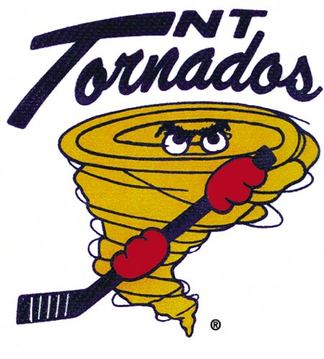 2023-24 SPRING EVALUATIONS REGISTRATION & GENERAL INFORMATIONEVALUATION REGISTRATION PROCESS:All players who wish to attend spring evaluations for TNTMHA (U10 to U16) must register on-line before they are allowed to attend evaluations.  (NRPs, must register on line and bring their NRP Passports to the first evaluation skate).  The evaluation fee of $90 must be paid online, using a valid credit card, or e-transfer sent to erintnttreasurer@rogers.com, at the time of registration.  NRPs will pay the fee by e-transfer only.  Players must live within the OMHA approved boundaries for TNT in order to qualify to attend evaluations.  U18 (2006/2007) evaluations will take place in September; registration for those evaluations will be at that time.All players must attend the AA evaluations before attending the A evaluations, unless they have written approval from Chris Beausaert, VP of Rep Hockey.  Please contact Chris at beausy@me.com  If a player wishes to attend evaluations in a higher age category, they must contact Chris Beauseart (beausy@me.com) to request permission.  TNT Policy is that a player must be in the top 3 on the higher aged team to be considered for a spot on that team. The fee of $90 covers BOTH the AA evaluations and A evaluations.LINK TO REGISTER:   TNT MHA players will register online through Hockey Canada for the TNT evaluations (AA and A).  The AA & A evaluation online registration is no open and will close April 28/2023 at 11:59 pm.  The Hockey Canada link is posted on the TNT website – please use your email and password used when you registered for hockey this season.Any player wanting to register for the evaluations after the April 28 deadline – must contact the TNT Office.  erintnttreasurer@rogers.com or 705-434-9301Non-Resident Players (NRPs): please register for the evaluations on the TNT website and pay for the evaluations ($90 e-transfer) and bring your NRP Passport that you acquired from your home centre.  You are permitted to attend our evaluations for U12 AA to U18 AA.  (U18 AA evaluations are in the fall).  Registration for evaluations can be done from March 20 to April 28.If you are a new player to TNT, and have played in another centre, please contact the TNT Office for registration instructions: erintnttreasurer@rogers.com or 705-434-9301General Registration will open later in June 2023.